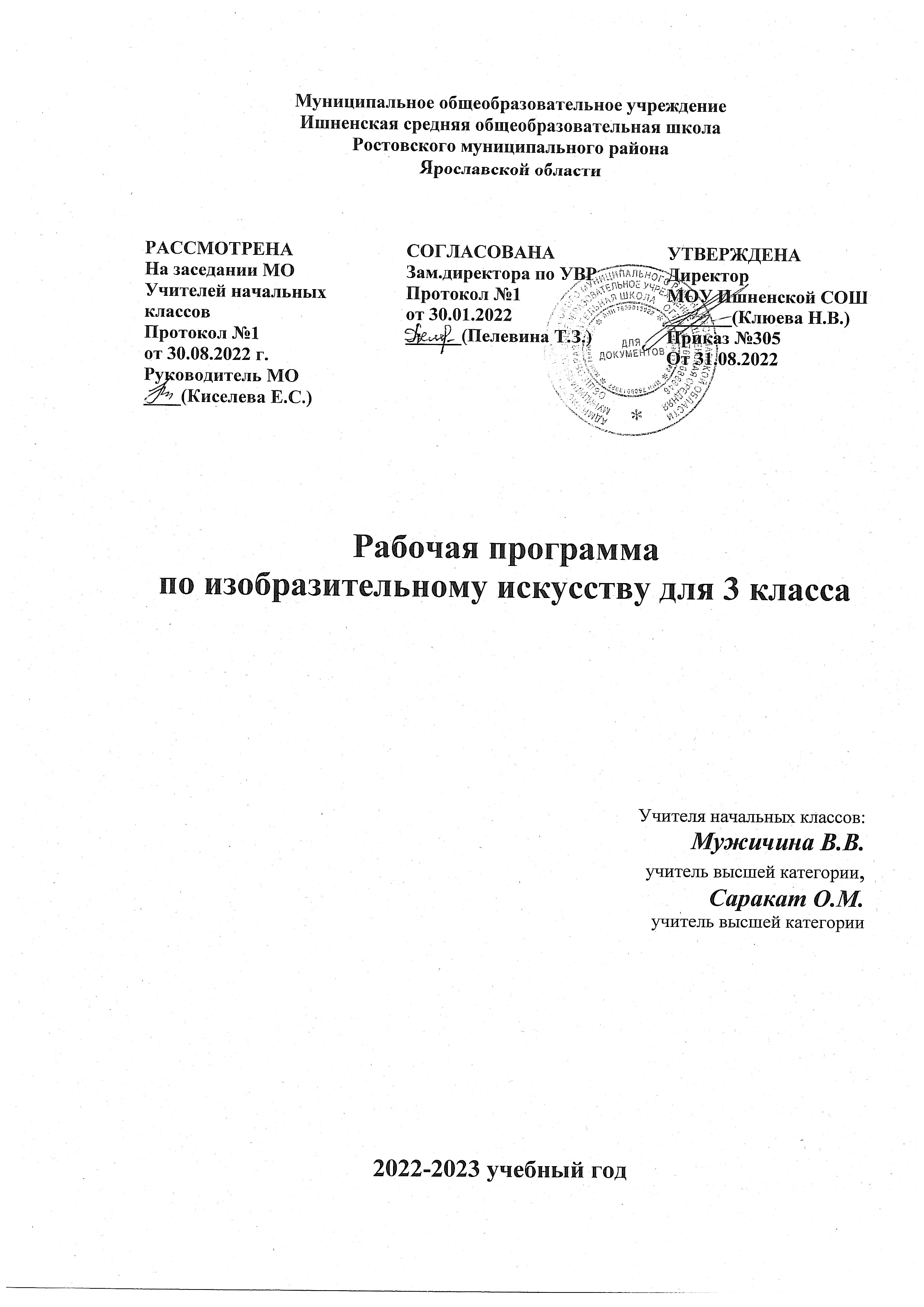  ПОЯСНИТЕЛЬНАЯ ЗАПИСКА             Рабочая программа предмета «Изобразительное искусство» для 3 класса составлена на основе следующих    нормативных документов:Федеральный закон "Об образовании в Российской Федерации" 
от 29.12.2012 N 273-ФЗФедеральный государственный образовательный стандарт начального общего образования (ФГОС НОО), утвержденный приказом Министерства образования и науки РФ от 6 октября . N 373, с изменениями и дополнениями от: 26 ноября ., 22 сентября ., 18 декабря ., 29 декабря 2014 г., 18 мая, 31 декабря ., 11 декабря .ООП НОО МОУ Ишненская СОШ (утв. приказом директора № 15 а о\д от 15.01.2021 г);Учебный план МОУ Ишненская СОШ (утв. приказом директора № 307 от 31.08.22 г);Календарный учебный график МОУ Ишненская СОШ (утв. приказом директора № 308 от 31.08.22 г);Положение о рабочей программе по ФГОС НОО (утв. приказом директора № 243 о\д от 27.08.2021 г);Методическое письмо ГОАУ ИРО об организации учебного процесса в начальной школе в 2021/2022 уч. гИзобразительное искусство. Примерные рабочие программы. Предметная линия учебников системы «Школа России» авторов Н. А. Горяева, Л.А.Неменская.  1—4 классы : учеб. пособие для общеобразоват. организаций— М. Просвещение, 2014г Рабочая программа ориентирована на использование учебника «Изобразительное искусство. Искусство вокруг нас» 3 класс. Н. А. Горяева, Л.А.Неменская М.: Просвещение, 2019 УМК «Школа России»(входит в федеральный перечень рекомендованных учебников на 2022-2023 учебный год, содержание которых соответствует Федеральному государственному образовательному стандарту начального общего образования).На изучение учебного предмета «Изобразительное искусство» в третьем классе отводится 34 часа в год, 1 ч в неделю, 34 недели. Срок реализации 1 годЦелью реализации ООП НОО по курсу  “Изобразительное искусство” является освоение содержания предмета изобразительное искусство и достижение обучающимися результатов освоения ООП НОО в соответствии с требованиями ФГОС НОО и ООП НОО МОУ Ишненская СОШ.Оценка результатов освоения ООП НОО по изобразительному искусству проводится в соответствии с разделом «Система оценки» ООП НОО и «Положением о системе оценивания ОУ» и предусматривает проведение промежуточной аттестации в форме итогового теста                                   Планируемые предметные результаты освоения курсаОбучение в третьем классе строится на приобщении детей к миру искусства через познание окружающего предметного мира, его художественного смысла. Детей подводят к пониманию того, что предметы имеют не только утилитарное назначение, но являются также носителями духовной культуры, и так было всегда - от древности до наших дней. Задача - введение ребят в мир искусства, эмоционально связанный с миром их личных наблюдений, переживаний, раздумий.Восприятие искусства и виды художественной деятельностиОбучающийся научится:различать основные виды художественной деятельности (рисунок, живопись, скульптура, художественное конструирование и дизайн, декоративно­прикладное искусство) и участвовать в художественно­творческой деятельности, используя различные художественные материалы и приемы работы с ними для передачи собственного замысла;различать основные виды и жанры пластических искусств, понимать их специфику;эмоционально­ценностно относиться к природе, человеку, обществу; различать и передавать в художественно­творческой деятельности характер, эмоциональные состояния и свое отношение к ним средствами художественного образного языка;узнавать, воспринимать, описывать и эмоционально оценивать шедевры своего национального, российского и мирового искусства, изображающие природу, человека, различные стороны (разнообразие, красоту, трагизм и т. д.) окружающего мира и жизненных явлений;приводить примеры ведущих художественных музеев России и художественных музеев своего региона, показывать на примерах их роль и назначение.Обучающийся получит возможность научиться:воспринимать произведения изобразительного искусства; участвовать в обсуждении их содержания и выразительных средств; видеть проявления прекрасного в произведениях искусства (картины, архитектура, скульптура и т. д.), в природе, на улице, в быту;высказывать суждение о художественных произведениях, изображающих природу и человека в различных эмоциональных состояниях.Азбука искусства. Как говорит искусство?Обучающийся научится:создавать простые композиции на заданную тему на плоскости и в пространстве;использовать выразительные средства изобразительного искусства: композицию, форму, ритм, линию, цвет, объем, фактуру; различные художественные материалы для воплощения собственного художественно­творческого замысла;различать теплые и холодные цвета; изменять их эмоциональную напряженность с помощью смешивания с белой и черной красками; использовать их для передачи художественного замысла в собственной учебно­творческой деятельности;создавать средствами живописи, графики, скульптуры, декоративно­прикладного искусства образ человека: передавать на плоскости и в объеме пропорции лица, фигуры; передавать характерные черты внешнего облика, одежды, украшений человека;наблюдать, сравнивать пространственную форму предмета; изображать предметы различной формы; использовать простые формы для создания выразительных образов в живописи, скульптуре, графике, художественном конструировании;использовать декоративные элементы, геометрические, растительные узоры для украшения своих изделий и предметов быта; использовать ритм и стилизацию форм для создания орнамента; передавать в собственной художественно­творческой деятельности специфику стилистики произведений народных художественных промыслов в России (с учетом местных условий).Обучающийся получит возможность научиться:пользоваться средствами выразительности языка живописи, графики, скульптуры, декоративно­прикладного искусства, художественного конструирования в собственной художественно­творческой деятельности; передавать разнообразные эмоциональные состояния, используя различные оттенки цвета, при создании живописных композиций на заданные темы;моделировать новые формы, различные ситуации путем трансформации известного, создавать новые образы природы, человека, фантастического существа и построек средствами изобразительного искусства. Значимые темы искусства      О чем говорит искусство?Обучающийся научится:выбирать художественные материалы, средства художественной выразительности для создания образов природы, человека, явлений и передачи своего отношения к ним; решать художественные задачи (передавать характер и намерения объекта — природы, человека, сказочного героя, предмета, явления и т. д. — в живописи, графике и скульптуре, выражая свое отношение к качествам данного объекта) с опорой на правила цветоведения, усвоенные способы действия.Обучающийся получит возможность научиться:видеть, чувствовать и изображать красоту и разнообразие природы, человека, зданий, предметов;проявлять терпимость к другим вкусам и мнениям;изображать пейзажи, натюрморты, портреты, выражая свое отношение к ним.                                                      Содержание программного материалаТематическое планирование, в том числе с учетом рабочей программы воспитания с указанием количества часов, отводимых на усвоение каждой темыКалендарно-тематическое планирование                                                Учебно-методическое обеспечение курсаКнигопечатная  продукция-Е. И. Коротеева. Изобразительное искусство. Искусство вокруг нас. Учебник. 3 класс. М.  Просвещение. 2016;- Б. М. Неменский. Изобразительное искусство. Твоя мастерская. Рабочая тетрадь. 3 класс.   М.: Просвещение. 2016;- Изобразительное искусство и художественный труд  для 1-9 классов. Программа авторского коллектива под руководством Б.М. Неменского - М.: Просвещение, 2011.Рекомендовано Министерством образования и науки, -репродукции картин в соответствии с тематикой и видами работы;
- портреты художников; - таблицы по цветоведению, перспективе, построению орнамента;-таблицы по стилям архитектуры, одежды, предметов быта;-схемы рисования предметов, растений, животных человека;-открытки   и календари с репродукциями;-таблицы по ДПИ;- демонстрационные и постановочные материалы;-разнообразные художественные материалы.№Наименование разделовСодержание программного материала1Искусство в твоем доме8 чПредметы искусства в жизни человека: игрушки, посуда, платки, обои, книги. Предметы искусства в жизни человека: игрушки, посуда, платки, обои, книги.  Вещи бывают нарядными, праздничными или тихими, уютными, деловыми, строгими; одни подходят для работы, другие - для отдыха; одни служат детям, другие - взрослым. Как должны выглядеть вещи, решает художник и тем самым создаёт пространственный и предметный мир вокруг нас, в котором выражаются наши представления о жизни. Каждый человек бывает в роли художника.  2Искусство на улицах твоего города 7 чФормирование художественных представлений о работе художника на улицах города (или села).  Атрибуты современной жизни города: фонари, витрины, парки, ограды, скверы; их образное решение. Знакомство с искусством начинается с родного порога: родной улицы, родного города (села), без которых не может возникнуть чувство Родины.3Художник и зрелище 11 чХудожник необходим в театре, цирке, на любом празднике. Жанрово-видовое разнообразие зрелищных искусств. Театрально-зрелищное искусство, его игровая природа. Изобразительное искусство - необходимая составная часть зрелища.4Художник и музей8 чХудожник создает произведения, в которых он, изображая мир, размышляет о нём и выражает своё отношение и переживание явлений действительности. Лучшие произведения хранятся в музеях. Знакомство со станковыми видами и жанрами изобразительного искусства. Художественные музеи Москвы, Санкт-Петербурга, других городов.№п/пРаздел программыКол-во часов Реализация воспитательного потенциалаЦифровые образовательные ресурсы1.Искусство в твоем доме8Воспитание ценности человеческого бытия. Формирование  общечеловеческих ценностей (патриотизм, материнство,  доброта. Осмысление роли и места человека в обществе. Воспитание нравственно-волевых  качеств: потребность и умение доводить начатое до конца, целенаправленно выполнять задание, преодолевать возможные трудности, добиваться желаемого результата.https://infourok.ruhttps://yandex.ru/video2.Искусство на улицах твоего города7Рассматривая картины, архитектурные объекты, образцы изделий народных промыслов, ребёнок учится понимать значения художественных средств, учится ценить искусство и красоту окружающего мира.https://infourok.ru3.Художник и зрелище11Организация групповой выставки детских работ. Каждый ребёнок видит себя частью общего дела, он может оценить свою работу. Использование фронтальной беседы, для разъяснения воспитательного смысла темы, по которой учащиеся будут составлять композицию.https://infourok.ru4.Художник и музей8Знакомство на уроках с многообразием художественных стилей и своеобразием личностного видения. Портреты великих художников способствует формированию толерантной культуры школьников, принятие ими права человека на свободу творческого образа. Рассматривая картины, архитектурные объекты, образцы изделий народных промыслов, ребёнок учится понимать значения художественных средств, учится ценить искусство и красоту окружающего мира.https://infourok.ru№ТемаКол-во часовКол-во часовДатаДатаДатаЦОРЦОР№ТемаКол-во часовКол-во часовПланПланФактИскусство в твоём доме  8чИскусство в твоём доме  8чИскусство в твоём доме  8чИскусство в твоём доме  8чИскусство в твоём доме  8чИскусство в твоём доме  8чИскусство в твоём доме  8ч1 Искусство в твоём доме.  Мастера Изображения, Постройки и Украшения. Художественные материалы. 1108.0908.092Искусство в твоём доме.  Твои игрушки. Лепка из пластилина, изготовление игрушек из произвольного материала.1115.0915.09https://yandex.ru/video/preview/?filmId=15211593287851821825&text=искусство+в+твоем+доме+твои+игрушки+презентация+3+класс+изо+презентацияhttps://yandex.ru/video/preview/?filmId=15211593287851821825&text=искусство+в+твоем+доме+твои+игрушки+презентация+3+класс+изо+презентация3Искусство в твоём доме.  Посуда у тебя дома. Лепка из пластилина, единые оформительские моменты для комплекса предметов.1122.0922.09https://yandex.ru/video/preview/?filmId=14982131313871126591&text=искусство+в+твоем+доме+посуда+презентация+3+класс+изо+презентацияhttps://yandex.ru/video/preview/?filmId=14982131313871126591&text=искусство+в+твоем+доме+посуда+презентация+3+класс+изо+презентация4Искусство в твоём доме.  Декоративное рисование.  Обои и шторы у тебя дома.  Коллективная работа1129.0929.09https://yandex.ru/video/preview/?filmId=17609339256623954802&text=искусство+в+твоем+доме+обои+и+шторы+презентация+3+класс+изо+презентацияhttps://yandex.ru/video/preview/?filmId=17609339256623954802&text=искусство+в+твоем+доме+обои+и+шторы+презентация+3+класс+изо+презентация5Искусство в твоём доме.  Декоративное рисование.  Мамин платок1106.1006.10https://yandex.ru/video/preview/?text=искусство%20в%20твоем%20доме%20мамин%20платок%20презентация%203%20класс%20изо%20презентация&path=wizard&parent-reqid=1626000993919054-13858358992378498873-sas3-0810-0fd-sas-l7-balancer-8080-BAL-772&wiz_type=v4thumbs&filmId=4615552360592151554https://yandex.ru/video/preview/?text=искусство%20в%20твоем%20доме%20мамин%20платок%20презентация%203%20класс%20изо%20презентация&path=wizard&parent-reqid=1626000993919054-13858358992378498873-sas3-0810-0fd-sas-l7-balancer-8080-BAL-772&wiz_type=v4thumbs&filmId=46155523605921515546Искусство в твоём доме.  Твои книжки. Работа с бумагой, красками и ножницами.  ИТБ при работе с ножницами.  Изготовление объёмной книги1113.1013.10https://yandex.ru/video/preview/?text=искусство%20в%20твоем%20доме%20игрушки%20презентация%203%20класс&path=wizard&parent-reqid=1626000504284319-15900479220417384212-sas3-0810-0fd-sas-l7-balancer-8080-BAL-1154&wiz_type=v4thumbs&filmId=2547856938780012499https://yandex.ru/video/preview/?text=искусство%20в%20твоем%20доме%20игрушки%20презентация%203%20класс&path=wizard&parent-reqid=1626000504284319-15900479220417384212-sas3-0810-0fd-sas-l7-balancer-8080-BAL-1154&wiz_type=v4thumbs&filmId=25478569387800124997Искусство в твоём доме.  Открытки. Работа с бумагой, красками и ножницами. ИТБ при работе с ножницами.  Изготовление объёмной открытки. ВМ1120.1020.10https://yandex.ru/video/preview/?filmId=10804715596713314911&text=искусство+в+твоем+доме+открыткипрезентация+3+класс+изо+презентацияhttps://yandex.ru/video/preview/?filmId=10804715596713314911&text=искусство+в+твоем+доме+открыткипрезентация+3+класс+изо+презентация8Искусство в твоём доме.  Труд художника для твоего дома (обобщение темы) .1127.1027.10Искусство на улицах твоего города  7 чИскусство на улицах твоего города  7 чИскусство на улицах твоего города  7 чИскусство на улицах твоего города  7 чИскусство на улицах твоего города  7 чИскусство на улицах твоего города  7 чИскусство на улицах твоего города  7 ч9Искусство на улицах твоего города  Графика, конструирование.   Памятники архитектуры1110.1110.11https://yandex.ru/video/preview/?filmId=5056270837546834267&text=Искусство+на+улицах+твоего+города++Графика%2C+конструирование.+++Памятники+архитекту¬рыhttps://yandex.ru/video/preview/?filmId=5056270837546834267&text=Искусство+на+улицах+твоего+города++Графика%2C+конструирование.+++Памятники+архитекту¬ры10Искусство на улицах твоего города  Работа в смешанной технике - рисование, аппликация.      Парки, скверы, бульвары1117.1117.11https://yandex.ru/video/preview/?filmId=11802099346168287602&text=видеоурок+изо+3+класс+парки+скверы+бульварыhttps://yandex.ru/video/preview/?filmId=11802099346168287602&text=видеоурок+изо+3+класс+парки+скверы+бульвары11Искусство на улицах твоего города.  Работа в смешанной технике - рисование, объёмная аппликация.      Ажурные ограды1124.1124.11https://yandex.ru/video/preview/?filmId=2762975579759190221&text=видеоурок+изо+3+к+ажурные+оградыhttps://yandex.ru/video/preview/?filmId=2762975579759190221&text=видеоурок+изо+3+к+ажурные+ограды12Искусство на улицах твоего города  Волшебные фонари. Объёмная поделка из бумаги с помощью ножниц и клея1101.1201.12https://yandex.ru/video/preview/?filmId=3191060699108609245&text=изо+3+класс+волшебные+фонари+поэтапное+рисованиеhttps://yandex.ru/video/preview/?filmId=3191060699108609245&text=изо+3+класс+волшебные+фонари+поэтапное+рисование13Искусство на улицах твоего города . Работа с бумагой, аппликация из рваной бумаги. Витрины1108.1208.12https://infourok.ru/vitrini-magazinov-prezentaciya-k-uroku-po-izobrazitelnomu-iskusstvu-v-klasse-477546.htmlhttps://infourok.ru/vitrini-magazinov-prezentaciya-k-uroku-po-izobrazitelnomu-iskusstvu-v-klasse-477546.html14Искусство на улицах твоего города.  Конструирование из бумаги и вспомогательных материалов, создание объёмной модели. Удивительный транспорт. В.М.1115.1215.12https://infourok.ru/prezentaciya-k-uroku-izo-v-klasse-po-temeudivitelniy-transport-850547.htmlhttps://infourok.ru/prezentaciya-k-uroku-izo-v-klasse-po-temeudivitelniy-transport-850547.html15Искусство на улицах твоего города  Труд художника на улицах твоего города (села) (обобщение темы) 1122.1222.12Художник и зрелище  11 чХудожник и зрелище  11 чХудожник и зрелище  11 чХудожник и зрелище  11 чХудожник и зрелище  11 чХудожник и зрелище  11 чХудожник и зрелище  11 ч16Художник и зрелище  Тематическое рисование акварелью. Художник в цирке. Изображение циркового представления и его персонажей.12.0112.01https://yandex.ru/video/preview/?text=презентация%20по%20изо%203%20класхудожник%20в%20цирке%20поэтапное%20рисование&path=wizard&parent-reqid=1626160186631767-5930948522809264743-sas3-0793-cfc-sas-l7-balancer-8080-BAL-1322&wiz_type=v4thumbs&filmId=711729492248493892317Художник и зрелище  Тематическое рисование акварелью. Художник в цирке. Фрагмент циркового представления в аппликации.19.0119.01https://yandex.ru/video/preview/?filmId=14410467713260501486&text=презентация+по+изо+3+класхудожник+в+театре+поэтапное+рисование18Художник и зрелище.  Работа в смешанной технике. Художник в театре.26.0126.0119Художник и зрелище  Работа в смешанной технике. Создание объёмного макета. Художник в театре.02.0202.0220Художник и зрелище  Картинный макет с объёмными или плоскостными декорациями и бумажными фигурками персонажей. Театр на столе.09.0209.02https://yandex.ru/video/preview/?filmId=625746465142534538&text=презентация+по+изо+3+класс+театр+на+столе+поэтапное+рисование21Художник и зрелище  Работа с тканью - шитьё.   Театр кукол. . ИТБ при работе с ножницами и иглой.16.0216.02https://yandex.ru/video/preview/?filmId=5315830040332288877&text=презентация+по+изо+3+класс+театр+на+столе+поэтапное+рисование22Художник и зрелище  Театральные маски.  Создание бумажной маски.02.0302.03https://yandex.ru/video/preview/?filmId=3821681984940173950&text=презентация+по+изо+3+класс+театральные+маски+поэтапное+рисование23Художник и зрелище  Театральные маски.  Конструирование комбинированной маски.09.0309.0324Художник и зрелище  Афиша и плакат. Рисование на темы. Эскиз плаката – афиши к спектаклю. В.М.16.0316.03https://yandex.ru/video/preview/?filmId=566966474737188928&text=презентация+по+изо+3+класс+афиша+и+плакат+поэтапное+рисование25 Художник и зрелище  Рисование по памяти. Праздник в городе.23.0323.03https://infourok.ru/prezentaciya-po-izobrazitelnomu-iskusstvu-na-temu-prazdnik-v-gorode-3-klass-4247969.html26Художник и зрелище  Тематическое рисование. Школьный карнавал (обобщение темы) 06.0406.04https://yandex.ru/video/preview/?text=презентация%20по%20изо%203%20класшкольный%20карнавал%20поэтапное%20рисование&path=wizard&parent-reqid=1626160907164399-4238409965848601756-sas3-0793-cfc-sas-l7-balancer-8080-BAL-6207&wiz_type=vital&filmId=2523598348413110682Художник и музей  8чХудожник и музей  8чХудожник и музей  8чХудожник и музей  8чХудожник и музей  8чХудожник и музей  8чХудожник и музей  8ч27Художник и музей  Рисование на свободную тему. Музей в жизни города.113.0413.0413.04https://yandex.ru/video/preview/?filmId=9206024664532387961&text=музей+в+жизни+города+изо+3+класс+презентацияhttps://infourok.ru/prezentaciya-po-izobrazitelnomu-iskusstvu-muzei-v-zhizni-goroda-klass-2806621.html28Художник и музей  Картина — особый мир. Рисование  картины – пейзажа.120.0420.0420.04https://yandex.ru/video/preview/?text=изо%203%20класс%20картина%20пейзаж%20презентация%20поэтапное%20рисование&path=wizard&parent-reqid=1626161188979286-8701955211979631151-sas3-0793-cfc-sas-l7-balancer-8080-BAL-7858&wiz_type=vital&filmId=494296761339937734429Художник и музей  Картина-портрет. Рисование картины – портрета карандашом.127.0427.0427.04https://infourok.ru/prezentaciya-po-izo-na-temu-kartina-portret-klass-2875577.html30Художник и музей  Картина-портрет. Рисование картины – портрета красками.104.0504.0504.0531Художник и музей  Рисование с натуры.  Картина-натюрморт.111.0511.0511.05https://yandex.ru/video/preview/?text=изо%203%20класс%20картина%20натюрморт%20презентация%20поэтапное%20рисование&path=wizard&parent-reqid=1626161294986383-16144512958912936634-sas3-0793-cfc-sas-l7-balancer-8080-BAL-3720&wiz_type=vital&filmId=1660453905740401127232Художник и музей  Картины исторические и бытовые. Рисование картины на жанровую тему. ВМ  Промежуточная аттестация.118.0518.0518.05https://infourok.ru/prezentaciya-po-izobrazitelnomu-iskusstvu-na-temu-kartini-istoricheskie-i-bitovie-klass-3163929.html33Художник и музей  Лепка из пластилина фигуры человека в движении. Скульптура в музее и на улице.125.0525.0525.05https://infourok.ru/prezentaciya-po-izobrazitelnomu-iskusstvu-na-temu-lepim-figuru-cheloveka-v-dvizhenii-klass-3436772.html34Художник и музей (обобщение темы). Обобщающий урок учебного года.1